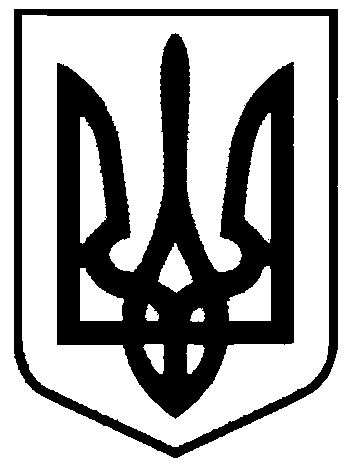 СВАТІВСЬКА МІСЬКА РАДАВИКОНАВЧИЙ КОМІТЕТРОЗПОРЯДЖЕННЯвід  «19» листопада 2014 р.    	        м. Сватове                                              №211   «Про проведення щотижневих зустрічей з громадськістю»	     З метою попередження розповсюдження неправдивої інформації , попередження  фальсифікації фактів про  сучасні події стосовно проведення АТО та подій в місті Сватове та Сватівському районі,  проведенню роз’яснювальної роботи  серед населення,  керуючись ст.ст. 40, 75 Закону України « Про місцеве самоврядування в Україні »Зобов’язую :Започаткувати  проведення щотижневих зустрічей з громадськістю та прес-конференцій Розробити план проведення зустрічей з громадськістю та проведення  прес-конференцій Залучати до проведення щотижневого інформування населення керівників підприємств, установ та організацій всіх форм власності. Керуючому справами інформувати громадськість та ЗМІ про проведення зустрічей.  КП «Голос громади» надавати звіти та інформувати населення про порушені на зустрічах питання .  Контроль за виконанням даного розпорядження покласти на заступника міського голови з питань діяльності виконавчих органів ради Жаданову Л.В.Міський голова                                                                               Є.В.РибалкоПлан проведення прес-конференційна листопад-грудень 2014 р.№датадатаПитання для обговорення та учасники Час та місце проведення №числомісяцьПитання для обговорення та учасники Час та місце проведення 125111.Сучасний економічний та політичний стан в місті :- Рибалко Є.В.,  міський голова;- Семьонов С.В.,воєнний комісар-  комендант2. Стан справ у водо -каналізаційному господарстві міста :- Шумаков С.А., т.в.о. директора МКП «Сватівський водоканал».3. Робота з тимчасово-переселеними громадянами. 14-00 ;приміщення  міської ради202121.Робота комунального підприємства КП «Сватове - благоустрій», необхідність підняття тарифів на вивезення та розміщення ТПВ:- Беденко І.В. директор КП «Сватове - благоустрій»14-00; приміщення КП «Сватове - благоустрій»309121.Сучасний економічний та політичний стан в місті :- Рибалко Є.В., міський голова2.Стан справ по боротьбі зі злочинністю:- начальник  Сватівського РВ УМВС України Лукашов С.О.3.Забезпечення населення газом, стан справ в газовому господарстві району:- Гавриленко І.Ю., начальник МУЄГГ14-00; приміщення   міської ради416121.Робота комунального підприємства КП «Сватове-тепло»:- Данільченко В.І. директор КП «Сватове-тепло»;14-00; приміщення КП «Сватове-тепло»523121.Сучасний економічний та політичний стан в місті :- Рибалко Є.В., міський голова;2. Ціноутворення на продовольчу та непродовольчу групу товарів:- Ковальова Л.М начальник відділу економіки Сватівської РДА;- Рибалкін О.М., директор МП «Сватівський міський ринок ».14-00;
 приміщення   міської ради